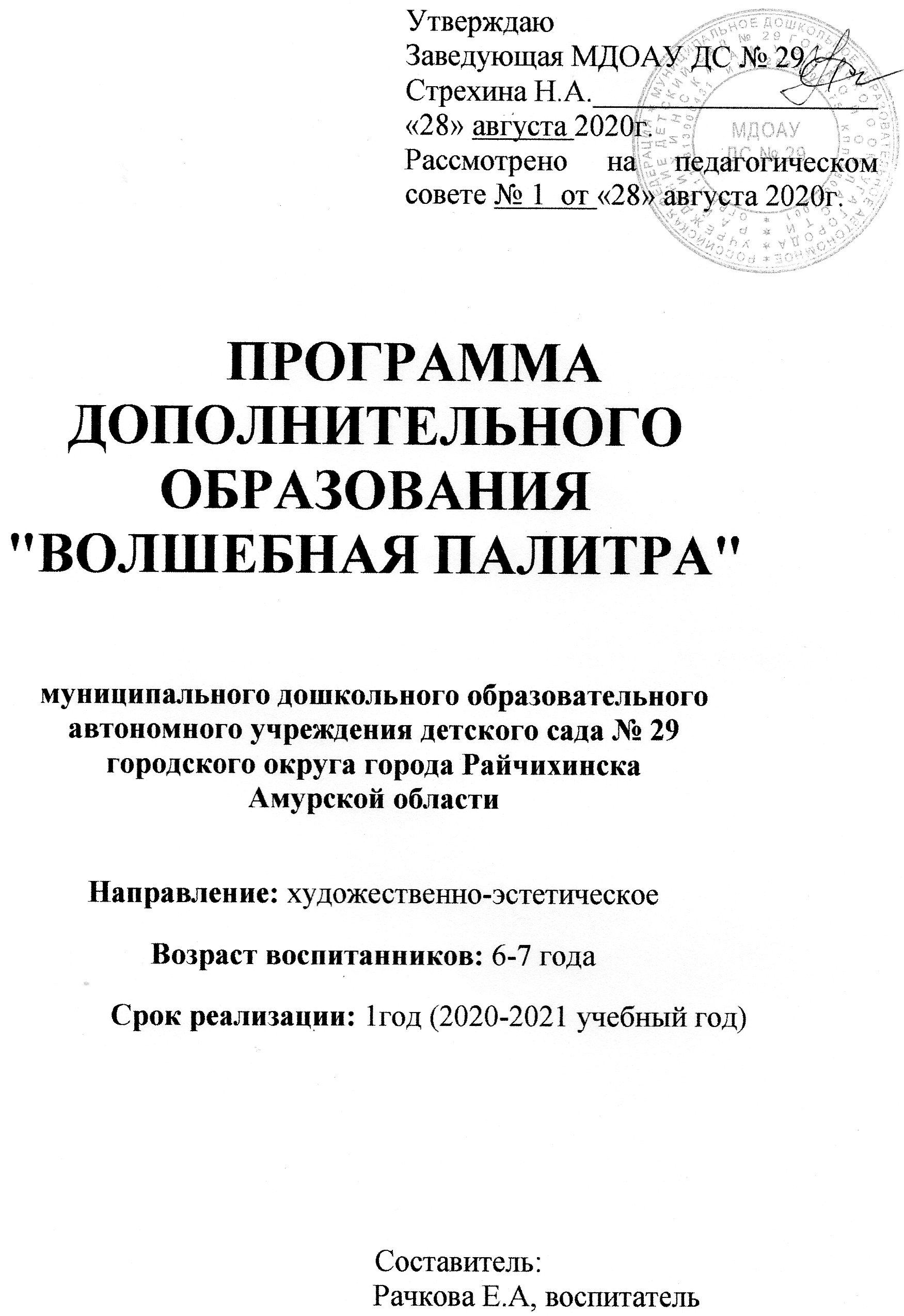 СОДЕРЖАНИЕПояснительная записка (направленность, новизна, актуальность, педагогическая целесообразность)Дошкольный возраст – период приобщения к миру общечеловеческих ценностей, время установления первых отношений с людьми. Для нормального развития детям необходимо творческое самовыражение. Творчество заложено в детях самой природой. Они любят сочинять, выдумывать, фантазировать, изображать, перевоплощать. Детское творчество само по себе не проявляется. Для этого необходимо внимание к  нему со стороны взрослых. Ребенок познает мир всеми органами чувств. Чем богаче, разнообразнее жизненные впечатления ребенка, тем ярче, необычнее  его ассоциации. Роль педагога – оказать всестороннюю помощь ребенку при решении стоящих перед ним творческих задач, побуждать к нестандартным решениям. Использование нетрадиционных техник на занятиях рисованием способствует повысить интерес к изобразительной деятельности, вызвать положительный эмоциональный отклик, развивать художественно – творческие способности ребенка.Чем же хороши нетрадиционные техники? Они не требуют высокоразвитых технических умений, дают возможность более «рельефно» продемонстрировать возможности некоторых изобразительных средств, что позволяет развивать умение видеть выразительность форм.Кроме того, особенности изобразительного материала «подсказывают» детям будущий образ, что важно на этапе становления замыслообразования.   Ценна также возможность интеграции разных видов изобразительной деятельности (рисование, лепки, аппликации); в процессе создания интересного образа, возможно сочетание изобразительных техник и материалов («рисование пластилином», коллаж, набрызг и др.). Данный вид деятельности позволяет сделать работы детей более интересными, выразительными, красочными, а так же развить детскую самостоятельность, мышление и зрительный генезис.Таким образом, обучение детей нетрадиционным способам рисования активизирует познавательный интерес, формирует эмоционально - положительное отношение к процессу художественной деятельности, способствует  эффективному развитию детского творчества.Цель: Сформировать художественное мышление через различные способы рисования с использованием нетрадиционных техник.Задачи:       -        Познакомить детей с нетрадиционными способами рисования мятая бумага +аппликация, мятая бумага + рисование, ватные палочки (метод тычка), воско – графия, зональное заполнение, вилкой, пузыри, пухлые краски, кляксография, зональная штриховка, формировать интерес к изобразительной деятельности.- Развивать у детей художественный вкус, фантазию, изобразительность, пространственное воображение, творческое мышление, внимание, устойчивый интерес к художественной деятельности.- Формировать у детей умения и навыки, необходимые для создания творческих работ.- Воспитывать у детей аккуратность, трудолюбие и желание доводить начатое дело до конца.Возраст воспитанников: 6-7 лет.Срок реализации: 1 год (2020-2021 учебный год)Режим занятий: Занятия проводятся 1 раз в неделю, 20 минут во второй половине дня с 17.00 до 17.20 часов.Принципы построения программы:- системность – занятия  проводят в системе в течение всего учебного процесса;- последовательности – знания  давать постепенно, без перегрузки, с нарастающим объемом информации;- принцип творчества – программа  заключает в себе неиссякаемые возможности для воспитания и развития творческих способностей детей;- принцип доступности – учет  возрастных и индивидуальных особенностей;- принцип научности – детям  сообщаются знания о форме, цвете, композиции и др.;- принцип сравнений и выбора – разнообразие  вариантов заданной темы, методов и способов изображения, разнообразие материала.Расписание и формы занятий:- подгрупповые занятия;- индивидуальные занятия.Целевые ориентиры:Владение способами нетрадиционного рисования:а) Мятая бумага +аппликацияб) Ватные палочки (метод тычка)в) Воско – графияг) Зональное заполнениед) Вилкойе) Пузыриж) Пухлые краскиз) Кляксографияи) Зональная штриховкаУмение смешивать краскиНаличие элементарных композиционных уменийУмение использовать изобразительный материалИнтерес к изобразительной деятельностиТаблица результатов обучения (согласно целевым ориентирам).+ высокий уровень* средний уровень– низкий    уровень Учебно-тематический план:Календарно-тематическое планированиеРабота с родителями.Список литературы:Общеобразовательная программа дошкольного образования « Детство» Т.И. Бабаева, З. А. Михайлова, А.Г. Гогоберидзе.Р.Г. Казакова « Рисование с детьми дошкольного возраста». Нетрадиционные техники.К. К. Утробина, Г.Ф. Утробин «Увлекательное рисование методом тычка с детьми» 3-7лет.И. А. Лыкова «Изобразительная деятельность в детском саду» средняя группаИ.А. Лыкова, В. А. Шипунова «Загадки божьей коровки» интеграция познавательного и художественного развитияТ. С. Комарова «Занятия по изобразительной деятельности» средняя группаДавыдова Г.Н. Нетрадиционные техники рисования в детском саду. Часть 1 и 2. – М.: «Издательство Скрипторий 2003», 2008.Лебедева Е.Н. Использование нетрадиционных техник [Электронный ресурс]: http://www.pedlib.ru/Books/6/0297/6_0297-32.shtmlГод обученияКоличество занятийв неделюКоличество занятийв месяцКоличество занятий в годКоличество воспитанников2020-2021143614День неделиВремяЧетверг/пятница17.00-17.20№Фамилия, имя ребенка1 а1 аббввггддеежжззииитогитогНачало, конец учебного годанкнкнкнкнкнкнкнкнкнк1234567891011121314№Фамилия, имя ребенка22334455итогитогНачало, конец учебного годанкнкнкнкнк1234567891011121314ТемаКоличество занятийЗнакомство с нетрадиционными техниками1«Путешествие в страну красок»Рисование мятой бумагой + рисование1«Осеннее дерево»Рисование мятой бумагой +аппликация1«Цветы в вазе»Тык ватными палочками5Осенний пейзажПутешествие в морские глубиныСердцеВоско -графия4«Подводный мир»«Космос»«Праздничный салют»«Северное сияние»Зональное заполнение4«Цветные снежинки»«Елочная игрушка»«Разноцветный снеговик»«Цветная елочка»Рисование вилкой4«Елочка»«Панда»«Иголки для ежика»«Гномик»Рисование пузырями 4«Сказка мыльных пузырей»«Воздушные шары»«Бабочка»«Цветы для мамы»Рисование пухлыми красками4«Арбуз»«Мороженное»«Воздушные шары»«Радуга»Кляксография4«Необычные прически»«Идет дождь»«Весенняя полянка»«Цветы»Зональная штриховка4«Зайчик»«Олень»«Цветная рыбка» «Бабочка»Тема занятияЗадачиФормы работыМатериалСентябрь«Путешествие в страну красок»Познакомить детей с нетрадиционными способами рисования (мятая бумага)Развитие творческого мышления и воображения при создании рисунка нетрадиционным методом.  Знакомство с различными художественными материалами, приемами работы с ними. Развивать умения поддерживать беседу.Презентациягуашь, альбомные листы«Осеннее дерево»Познакомить детей с нетрадиционным способом рисования мятая бумага. Закрепить  умение рисовать осеннее дерево, передавая его характерные особенности: ствол (красками), крону (мятая бумага). Воспитывать самостоятельность, аккуратность, умение доводить начатое до конца.Мятая бумага+рисованиеГуашь Лист А 4. Бумага для штампа Влажные салфетки. Д/И «С какого дерева листок»«Цветы в вазе»Продолжить знакомить детей с нетрадиционным приемом изображения штампом из мятой бумаги.  Закреплять умение обводить предмет по образцу и вырезывать по контуру. Знакомить детей с жанрами живописи (натюрморт, приобщать детей к искусству. закреплять приемы аккуратного рисованияВоспитывать усидчивость, интерес к  рисованию нетрадиционными приемамиМятая бумага+Аппликация Шаблоны на каждого ребенка,  Гуашь, бумага. Влажные салфетки. Ножницы шаблоны, цветная бумагаОсенний пейзаж (занятие №1)Познакомить детей с новой нетрадиционной техникой рисования тык ватными палочками учить детей умению отражать в рисунке признаки осени Воспитывать усидчивость, интерес к  рисованию нетрадиционным способом Тык ватными палочкамиГуашь Лист А 4 ватные палочки, трафареты простой карандашОктябрьОсенний пейзаж (занятие №2) Побуждать детей передавать особенности осенних деревьев, добиваясь выразительности с помощью цвета; воспитывать эмоциональную отзывчивость на красоту осени.Тык ватными палочкамиГуашь ватные палочки,Путешествие в морские глубины (занятие №1)Расширить и закрепить знания детей о данной изобразительной технике. Развивать чувство формы, цвета, композиции. Побуждать детей вносить в работу дополнения. Воспитывать аккуратность, эстетический вкус.Тык ватными палочкамиГуашь трафареты, ватные палочки простой карандашПутешествие в морские глубины (занятие №2)Совершенствовать навыки нетрадиционной техники рисования с использованием  ватных палочек- методом тычка. Учить создавать красочную композицию. Формировать умение самостоятельно подбирать цветовую гамму красок по предложенному цвету. Развивать цветовое восприятие.Тык ватными палочкамиГуашь ватные палочки,  Сердце ко Дню материРазвитие художественно-творческих способностей детей средствами нетрадиционного рисования. Продолжить учить детей обводить шаблон и вырезывать, Заполнять зоны разноцветными отпечатками ватной палочкой. Развивать мелкую моторику, чувство цвета Воспитывать аккуратность, эстетический вкус.Тык ватными палочкамиГуашь, шаблон, карандаш, ватные палочки, картон, бумага на каждого ребенка.Ноябрь«Подводный мир»Совершенствовать умения детей рисовать в нетрадиционной технике (восковые мелки + акварель), создавать композицию заданной тематики.Систематизировать и расширять знания детей об обитателях подводного мира (морская звезда, осьминог, медуза). Воспитывать аккуратность, эстетический вкус.Воско – графияАльбомные листы, восковые мелки, акварельные краски, салфетки, баночки с водой«Космос»Побуждать детей к созданию  космического пейзажа, используя  нетрадиционную технику рисования (восковые мелки + акварель),Развивать воображение и фантазию детей при создании картины, Воспитывать интерес к творчеству.Воско – графияАльбомные листы, акварель,  восковые мелки кисточки, салфетки, стаканчики «Праздничный салют»Формировать умение передавать впечатления о праздничном салюте.Рисовать различные виды салюта восковыми карандашами в виде распустившихся шаров в черном небе. Закреплять умение заполнять весь лист изображением. Придумывать свой салют.Закрашивать акварелью, без просветов чёрный фон ночного неба большими, широкими движениями, используя кисть Развивать творческое воображение, фантазию.Воспитывать аккуратность, зрительную память и зрительное внимание.Воско – графия Восковые мелки, акварель, кисти, фотографии, образцы с изображением салюта в ночном небе,  Альбомные листы«Северное сияние»Учить создавать изображение северного сияния нетрадиционным способом воско – графия. Продолжить учить детей обводить шаблон и вырезывать, Развивать творческое воображение, фантазию. Воспитывать аккуратностьВоско – графияБумага формата А4.  Восковые карандаши. Краски. шаблоны белых медведей  Иллюстрации с изображением северного сиянияДекабрь«Цветные снежинки»Познакомить детей с нетрадиционным методом рисования зональное заполнение  продолжить учить обводить трафарет и заполнять всю зону, не оставляя пустых мест и не вылезая за карандашную границу развивать внимательность, мелкую моторику рук, чувство цветаЗональное заполнениеГуашь, альбомный лист, ватные палочки шаблон снежинок«Елочная игрушка»Формировать интерес к рисованию нетрадиционным способом. Развивать мелкую моторику. Воспитывать аккуратность в работе. Развивать внимательность, мелкую моторику рук, чувство цветаЗональное заполнениеГуашь, альбомный лист, ватные палочки шаблон елочной игрушки«Разноцветный снеговик»Совершенствовать умение детей рисовать нетрадиционным способом зональное заполнение, упражнять детей обводить шаблон и вырезывать.  Закреплять умение правильно пользоваться гуашевыми красками, и ватными палочками, работать аккуратно. развивать внимательность, мелкую моторику рук, чувство цветаЗональное заполнениеГуашь, альбомный лист, ватные палочки шаблон снеговика«Цветная елочка»Упражнять в нанесении рисунка равномерно по всей елочке формировать цветовосприятие, внимание.Продолжить обучать умению рисовать  нетрадиционной техникой  зональное заполнение развивать внимательность, мелкую моторику рук, чувство цветаЗональное заполнениеГуашь, альбомный лист, ватные палочки шаблонЯнварь«Елочка»Познакомить детей с нетрадиционным методом рисования –  вилкой,  точно передавая форму и колорит цветов;  Развивать мелкую моторику, чувство цвета Воспитывать аккуратность, эстетический вкус.ВилкойЛисты А4, гуашь, банка с водой, вилка, ватные палочки, одноразовые тарелки«Панда»Продолжить  знакомить с нетрадиционной техникой рисования - пластиковыми вилками. Упражнять в вырезывании не достающие деталь из цветной бумаге.  Развивать цветовосприятие, чувство композиции, воображениеВилкойЛисты А4, гуашь, банка с водой, вилка, ватные палочки, одноразовые тарелки, цветная бумага«Иголки для ежика»Совершенствовать  у  детей  технику рисования вилкой; Формировать умение передавать в рисунке образ ежа;  Развивать творческие способности детей. Воспитывать желание рассказывать о своих рисунках.ВилкойАльбомные листы, шаблоны ежиков, кисточки, гуашь, вилка.«Гномик»Формировать умение рисовать пластиковой вилкой и вырезывать не достающие детали из бумаги.  Развивать творческое мышление при создании рисунка нетрадиционным методом.  Воспитывать аккуратность, самостоятельность, внимательность при работе с гуашью и вилкойВилкойальбомный лист, гуашь, баночки с водой, кисти, клей, пластиковые вилки. Одноразовые тарелки, цветная бумагаФевраль«Сказка мыльных пузырей»Познакомить детей с нетрадиционной техникой рисования мыльными пузырями. Учить рисовать мыльными пузырями, перекладывать пузырь с помощью ложечки на альбомный лист. Тренировать дыхание: способствовать развитию более глубокого вдоха и более длительного выдоха. Развивать воображение, фантазию.Мыльные пузыриАльбомный лист. Трубочки для коктейля. Восковые мелки, карандаши, фломастеры. Разноцветный мыльный раствор в баночках.«Воздушные шары»Упражнять в использовании нетрадиционного приема изображения  мыльными пузырями 
Развивать  наблюдательность, дыхательный аппарат ребенка, мелкую моторику и  координацию движения рук.  Воспитывать аккуратностьМыльные пузыриГуашь, жидкое мыло,  альбомные листы, трубочки для коктейля, стаканчик, изображение мыльного пузыря, воздушные шарики разных цветов, две нитки.«Бабочка»Расширять представления детей об изобразительной технике, Способствовать развитию творчества, воображения, фантазии, стойкий интерес к изобразительной деятельности. Воспитывать аккуратность, эстетический вкус.Мыльные пузыри шаблоны бабочки по количеству детей, листы бумаги, салфетки, мыльные пузыри разных цветов, трубочки, одноразовые ложечки.«Цветы для мамы»Способствовать развитию творческих способностей, интересу к изобразительному творчеству. Формировать эстетическое представление о том, как изображать цветы с помощью мыльных пузырей, ватных палочек. Развивать интерес к процессу, творчество, фантазию, чувство гармонии, глазомер. Воспитывать аккуратность.Мыльные пузыриЛисты формата А4, гуашь, бумажные салфетки, мыльные пузыри, трубочка, ватные палочки, одноразовые ложки.Март«Арбуз»Познакомить детей с новой нетрадиционной техникой рисования. Учить детей смешивать краски с пеной и клеем и  передавать объемное изображение ломтика арбуза - зеленую кожуру и розовую мякоть с помощью нетрадиционных техник рисования. Воспитывать аккуратность, самостоятельность, внимательность при работе с пухлыми красками.Пухлые краскипена для бритья, клей ПВА, стаканчики с водой, гуашь, кисти для рисования, салфетки бумажные, влажные. 2 вазочки (тарелки) под пену, 1 альбомный лист«Мороженное»Способствовать развитию творчества, воображения, фантазии. Совершенствовать навыки работы с нетрадиционной техникой рисования пеной. Учить последовательности работы с пеной (подготовка массы с использованием пены и клея, рисование готовой массой); Развивать у детей творческую фантазию, воображение, эстетический вкус;Пухлые краскиПена для бритья, клей ПВА, листы бумаги формата А4, трафареты рожка для мороженого, ёмкости для смешивания, ложечки, салфетки,  гуашь, кисти, вода в баночках«Воздушные шары»Совершенствовать умения детей рисовать в нетрадиционной технике – пухлые краски. Расширять представления детей об изобразительной технике,  Воспитывать аккуратность, самостоятельность, внимательность при работе с гуашью и клеем и пенойПухлые краскиПена для бритья, клей ПВА, листы А4 ёмкости для смешивания, ложечки, салфетки, гуашь,  вода в баночках «Радуга»Развитие творческих способностей детей через нетрадиционный метод рисования.Воспитывать у детей эстетическое восприятие;воспитывать устойчивый интерес к изобразительной деятельности. Побуждать детей передавать в рисунке красоту и яркость. Развивать творчество, воображениеПухлые краскитрафарет с изображением радуги на листе, пена, гуашь, клей ПВА, кисточки, баночки с водой, салфетки бумажные,  ёмкости для смешиванияАпрель«Необычные прическа»Познакомить детей с нетрадиционной техникой рисования – кляксография;Научить практическим умениям в области изобразительной деятельности с использованием нетрадиционного способа изображения: выдувание трубочкой. Воспитывать аккуратность, самостоятельность,Кляксография Альбомные листы с изображением лица, краски акварельные, трубочка на каждого ребенка. Салфетка, кисточки.«Идет дождь»Продолжать знакомить детей с нетрадиционной техникой рисования «Кляксография». Показать новые способы получения абстрактных изображений (клякс). Развивать познавательную активность, творческое воображение, фантазию, мышление, цветовосприятие, чувство композицииКляксографияАльбомные листы, краски акварельные, шаблоны, трубочка на каждого ребенка. Салфетка, непроливайка Шаблон зонтика«Весенняя полянка»Совершенствовать технику рисования акварельными красками, выдувание трубочкой используя при этом смешивание красок.Развитие у детей  любознательность воображения посредством нетрадиционной техники рисования- кляксография. Воспитывать  аккуратность, самостоятельность,КляксографияАльбомные листы, краски акварельные, трубочка на каждого ребенка. Салфетка, непроливайка«Цветы»Развивать интерес дошкольников к изобразительному творчеству «Кляксография» показать её выразительные возможности.Способствовать умению дорисовывать детали. Создать условия для развития образного мышления, воображения, фантазию и интерес к творческой деятельности. Вызвать интерес к природе, бережное к ней отношение.КляксографияАльбомные листы, краски акварельные, трубочка на каждого ребенка. Салфетка, непроливайка, ватные палочкиМай«Зайчик»Познакомить с нетрадиционной техникой зональная штриховка и правилами изображения штрихом. Формирование наносить линии в одном направлении, соблюдая основы правилРазвивать моторные навыки,инициативу и самостоятельность ребёнка;Зональная штриховкаАльбомный лист, шаблон, карандаши«Олень»Развивать умение зональной штриховки  цветными карандашами, освоение цвета, эстетические способности, умение детей наносить длинные и короткие штрихи в одном и разных направлениях;обучение ритмичному нанесению штриховки, отработка лёгкости движения и свободного перемещения руки по всему листу.Зональная штриховкаАльбомный лист, шаблон, карандаши«Цветная рыбка»Совершенствовать умение детей нетрадиционной технике рисования зональная штриховка. Закрепить  прием рисования зональной штриховки цветными карандашами. Развивать творческую индивидуальность, мелкую моторику рук.  Способствовать развитию детского творчества.  Воспитывать, любовь к природе через изобразительное искусство.Зональная штриховкаАльбомный лист, шаблон, карандаши цветные, фломастеры«Бабочка»Совершенствовать графические умения и навыки при письме через штриховку в разных направлениях. Развивать моторные навыки,инициативу и самостоятельность ребёнка;Зональная штриховкаАльбомный лист, шаблон, карандаши цветныеМесяцПланируемая работа с родителямиСентябрь Выставка рисунков Нетрадиционная техника рисованияОктябрьОформление уголка «Наш вернисаж».НоябрьКонсультация для родителей «Методы нетрадиционного рисования».ДекабрьКонсультация для родителей «Значение нетрадиционных техник рисования для развития творческих способностей ребёнка».ЯнварьПривлечение родителей к созданию условий в семье способствующих наиболее полному усвоению знаний, умений, навыков, полученных детьми на кружке.ФевральПамятка «Как развивать творческие способности дошкольников».МартОткрытый просмотр занятия по ДОП«Букет для мамы»АпрельМастер-класс для родителей «Рисовальные фантазии»- нетрадиционные техники рисования.МайОформление папки-передвижки «Рисуем всей семьей».